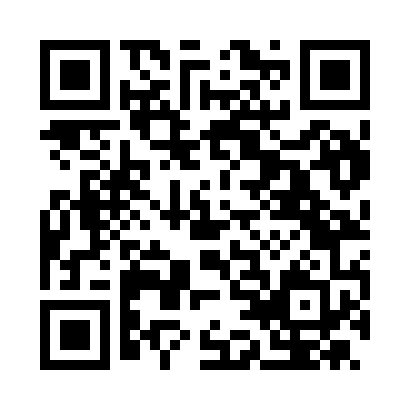 Prayer times for Acciarella, ItalyWed 1 May 2024 - Fri 31 May 2024High Latitude Method: Angle Based RulePrayer Calculation Method: Muslim World LeagueAsar Calculation Method: HanafiPrayer times provided by https://www.salahtimes.comDateDayFajrSunriseDhuhrAsrMaghribIsha1Wed4:196:061:066:038:079:472Thu4:176:041:066:038:089:493Fri4:156:031:066:048:099:504Sat4:136:021:066:048:109:525Sun4:116:011:066:058:119:546Mon4:105:591:066:068:129:557Tue4:085:581:066:068:139:578Wed4:065:571:056:078:149:589Thu4:045:561:056:078:1510:0010Fri4:035:551:056:088:1610:0111Sat4:015:541:056:098:1810:0312Sun3:595:531:056:098:1910:0513Mon3:585:521:056:108:2010:0614Tue3:565:511:056:108:2110:0815Wed3:555:501:056:118:2210:0916Thu3:535:491:056:118:2310:1117Fri3:525:481:056:128:2410:1218Sat3:505:471:056:138:2410:1419Sun3:495:461:066:138:2510:1520Mon3:475:451:066:148:2610:1721Tue3:465:441:066:148:2710:1822Wed3:445:441:066:158:2810:1923Thu3:435:431:066:158:2910:2124Fri3:425:421:066:168:3010:2225Sat3:405:411:066:168:3110:2426Sun3:395:411:066:178:3210:2527Mon3:385:401:066:178:3310:2628Tue3:375:401:066:188:3310:2829Wed3:365:391:066:188:3410:2930Thu3:355:391:076:198:3510:3031Fri3:345:381:076:198:3610:31